        АКЦИОНЕРНОЕ ОБЩЕСТВО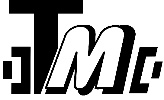 «Технологии машиностроения»ул. Молодогвардейцев, д. 26, г. Салават, Республика Башкортостан, Российская Федерация, 453256тел: (3476) 37-76-05, e-mail: info@ao-tm.ru ОКПО 09241886, ОГРН 1170280016060, ИНН/КПП: 0266053674/026601001ОПРОСНОЙ ЛИСТ НА АГРС тип «АГИДЕЛЬ»Заказчик: _________________________________________________________________________(наименование организации)Эксплуатирующая организация: ____________________________________________Контактное лицо: _________________________________________________________________(Ф.И.О./ должность)Телефон / e-mail: __________________________________________________________________Название объекта: _________________________________________________________________ __________________________________________________________________________________Адрес объекта: ____________________________________________________________________             ___________________                               __________________________________________________                     (Подпись)			          (Расшифровка подписи, должность, дата)                                                        МПОкончательный состав станции определяется при привязке АГРС к объекту и уточняется при заключении договора на поставку. Данный опросный лист является неотъемлемой частью договора и служит исходным техническим документом для изготовления АГРС. Изменения опросного листа и приложений к нему после запуска АГРС в производство не принимаются.№Наименование технических требований и характеристикНаименование технических требований и характеристикНаименование технических требований и характеристикХарактеристика АГРСХарактеристика АГРСХарактеристика АГРСХарактеристика АГРСХарактеристика АГРСХарактеристика АГРСХарактеристика АГРСПроизводительность по газу, нм3/ч Q minQ minПроизводительность по газу, нм3/ч Q maxQ maxДавление газа на входе в АГРС, МПаP вх. minP вх. minДавление газа на входе в АГРС, МПаP вх. maxP вх. maxДавление газа расчётное, МПаP расч.P расч.до вых. крана____до вых. крана____до вых. крана____после вых. крана ____после вых. крана ____после вых. крана ____после вых. крана ____Давление газа на выходе из АГРС, МПаP вых. 1P вых. 1Давление газа на выходе из АГРС, МПаP вых. 2P вых. 2Давление газа на выходе из АГРС, МПаP вых. 3P вых. 3Пропускная способность АГРС на каждом выходе, нм3/ч1Q minПропускная способность АГРС на каждом выходе, нм3/ч1Q maxПропускная способность АГРС на каждом выходе, нм3/ч2Q minПропускная способность АГРС на каждом выходе, нм3/ч2Q maxПропускная способность АГРС на каждом выходе, нм3/ч3Q minПропускная способность АГРС на каждом выходе, нм3/ч3Q maxТемпература газа, °Сна входе АГРСна входе АГРСТемпература газа, °Сна выходе АГРСна выходе АГРССредняя температура наиболее холодной пятидневки района установки с обеспеченностью 0,92 (СНиП 23-01-99), °ССредняя температура наиболее холодной пятидневки района установки с обеспеченностью 0,92 (СНиП 23-01-99), °ССредняя температура наиболее холодной пятидневки района установки с обеспеченностью 0,92 (СНиП 23-01-99), °САбсолютная минимальная температура наружного воздуха района установки  (СНиП 23-01-99), °САбсолютная минимальная температура наружного воздуха района установки  (СНиП 23-01-99), °САбсолютная минимальная температура наружного воздуха района установки  (СНиП 23-01-99), °СДопустимая сейсмичность района установки АГРС по СП 14.13330.2018, балловДопустимая сейсмичность района установки АГРС по СП 14.13330.2018, балловДопустимая сейсмичность района установки АГРС по СП 14.13330.2018, балловФорма обслуживания АГРС (по СТО Газпром 2-2.3-1122-2017)Форма обслуживания АГРС (по СТО Газпром 2-2.3-1122-2017)Форма обслуживания АГРС (по СТО Газпром 2-2.3-1122-2017)ЦентрализованнаяПериоди-ческаяПериоди-ческаяПериоди-ческаяНадомнаяНадомнаяВахтеннаяФорма обслуживания АГРС (по СТО Газпром 2-2.3-1122-2017)Форма обслуживания АГРС (по СТО Газпром 2-2.3-1122-2017)Форма обслуживания АГРС (по СТО Газпром 2-2.3-1122-2017)Система питания электроэнергиейСистема питания электроэнергиейСистема питания электроэнергиейНаличие узла очистки газаНаличие узла очистки газаНаличие узла очистки газа ДА ДА ДА ДА НЕТ НЕТ НЕТНеобходимость резервирования узла очистки газаНеобходимость резервирования узла очистки газаНеобходимость резервирования узла очистки газа ДАКоличество линийКоличество линийКоличество линийКоличество линийКоличество линий НЕТНеобходимость резервирования узла очистки газаНеобходимость резервирования узла очистки газаНеобходимость резервирования узла очистки газа ДА____ основ. ____ резерв.____ основ. ____ резерв.____ основ. ____ резерв.____ основ. ____ резерв.____ основ. ____ резерв. НЕТТип аппарата очистки газаТип аппарата очистки газаТип аппарата очистки газа Фильтр-сепаратор Фильтр-сепаратор Фильтр-сепаратор Фильтр-сепаратор Фильтр-сепаратор Фильтр-сепаратор Фильтр-сепараторТип аппарата очистки газаТип аппарата очистки газаТип аппарата очистки газа Фильтр-коалесцер Фильтр-коалесцер Фильтр-коалесцер Фильтр-коалесцер Фильтр-коалесцер Фильтр-коалесцер Фильтр-коалесцерМаксимальный размер улавливаемых твердых частиц, мкмМаксимальный размер улавливаемых твердых частиц, мкмМаксимальный размер улавливаемых твердых частиц, мкм____________________________________________________________________ Стандартное решение для типа Стандартное решение для типа Стандартное решение для типаМаксимальный размер улавливаемых жидких частиц, мкмМаксимальный размер улавливаемых жидких частиц, мкмМаксимальный размер улавливаемых жидких частиц, мкм____________________________________________________________________________________ Стандартное решение для типа Стандартное решение для типа Стандартное решение для типаЭффект. очистки от твердых частиц, %Эффект. очистки от твердых частиц, %Эффект. очистки от твердых частиц, % Не менее______ Не менее______ Не менее______ Не менее______ Стандартное решение для типа Стандартное решение для типа Стандартное решение для типаЭффект. очистки от жидких частиц, %Эффект. очистки от жидких частиц, %Эффект. очистки от жидких частиц, % Не менее______ Не менее______ Не менее______ Не менее______ Стандартное решение для типа Стандартное решение для типа Стандартное решение для типаНаличие узла подогрева газаНаличие узла подогрева газаНаличие узла подогрева газа ДА ДА ДА ДА НЕТ НЕТ НЕТНеобходимость резервирования узла подогрева газа (теплообменников)Необходимость резервирования узла подогрева газа (теплообменников)Необходимость резервирования узла подогрева газа (теплообменников) ДАКоличество линийКоличество линийКоличество линийКоличество линийКоличество линий НЕТНеобходимость резервирования узла подогрева газа (теплообменников)Необходимость резервирования узла подогрева газа (теплообменников)Необходимость резервирования узла подогрева газа (теплообменников) ДА____ основ. ____ резерв.____ основ. ____ резерв.____ основ. ____ резерв.____ основ. ____ резерв.____ основ. ____ резерв. НЕТТип регуляторов давления газав узле редуцированияТип регуляторов давления газав узле редуцированияТип регуляторов давления газав узле редуцированияТип регуляторов давления газав узле редуцированияТип регуляторов давления газав узле редуцированияТип регуляторов давления газав узле редуцирования стандартное решение - регуляторы Редут-Д пр-ва ООО НПП «Технопроект» стандартное решение - регуляторы Редут-Д пр-ва ООО НПП «Технопроект» стандартное решение - регуляторы Редут-Д пр-ва ООО НПП «Технопроект» стандартное решение - регуляторы Редут-Д пр-ва ООО НПП «Технопроект» стандартное решение - регуляторы Редут-Д пр-ва ООО НПП «Технопроект» стандартное решение - регуляторы Редут-Д пр-ва ООО НПП «Технопроект» стандартное решение - регуляторы Редут-Д пр-ва ООО НПП «Технопроект»Необходимость ограничениярасхода газа потребителюНеобходимость ограничениярасхода газа потребителюНеобходимость ограничениярасхода газа потребителю ДА ДА ДА ДА НЕТ НЕТ НЕТНеобходимость подачи газа на дом оператора отдельным выходомНеобходимость подачи газа на дом оператора отдельным выходомНеобходимость подачи газа на дом оператора отдельным выходом ДА ДА ДА ДА НЕТ НЕТ НЕТНаличие коммерческого узлаизмерения расхода газа потребителюНаличие коммерческого узлаизмерения расхода газа потребителюНаличие коммерческого узлаизмерения расхода газа потребителю ДА ДА ДА ДА НЕТ НЕТ НЕТТип средств измерений узла коммерческого учета расхода газа Тип средств измерений узла коммерческого учета расхода газа Тип средств измерений узла коммерческого учета расхода газа  стандартное решение стандартное решениеТип вычислителя расходаТип вычислителя расходаТип вычислителя расхода стандартное решение стандартное решениеНеобходимость резервирования узлаизмерения расхода газа потребителюНеобходимость резервирования узлаизмерения расхода газа потребителюНеобходимость резервирования узлаизмерения расхода газа потребителю ДА НЕТ НЕТ НЕТ «По умолчанию»согласно СТО Газпром 5.37-2011 «По умолчанию»согласно СТО Газпром 5.37-2011 «По умолчанию»согласно СТО Газпром 5.37-2011Размещение узла замера для коммерческого учета расхода газа в отдельном отапливаемом блок-боксеРазмещение узла замера для коммерческого учета расхода газа в отдельном отапливаемом блок-боксеРазмещение узла замера для коммерческого учета расхода газа в отдельном отапливаемом блок-боксе ДА ДА ДА ДА НЕТ НЕТ НЕТСистема телемеханикиСистема телемеханикиСистема телемеханикиМагистраль-21Магистраль-21Магистраль-21Магистраль-21Система телемеханикиСистема телемеханикиСистема телемеханикиСТН-3000СТН-3000СТН-3000СТН-3000Система телемеханикиСистема телемеханикиСистема телемеханикиSupeRTU-4SupeRTU-4SupeRTU-4SupeRTU-4Система телемеханикиСистема телемеханикиСистема телемеханикидругойдругойдругойдругойтип: ___________тип: ___________тип: ___________Необходимость одоризации газаНеобходимость одоризации газаНеобходимость одоризации газа ДА ДА ДА ДА НЕТ НЕТ НЕТНеобходимость одоризации газаНеобходимость одоризации газаНеобходимость одоризации газа Тип: _________________________________ Стандартное решение по типу Тип: _________________________________ Стандартное решение по типу Тип: _________________________________ Стандартное решение по типу Тип: _________________________________ Стандартное решение по типу Тип: _________________________________ Стандартное решение по типу Тип: _________________________________ Стандартное решение по типу Тип: _________________________________ Стандартное решение по типуНеобходимость комплектации узла одоризации газа системой автоматической дозаправки из наружной емкостиНеобходимость комплектации узла одоризации газа системой автоматической дозаправки из наружной емкостиНеобходимость комплектации узла одоризации газа системой автоматической дозаправки из наружной емкости ДА ДА ДА ДА НЕТ НЕТ НЕТНеобходимость комплектации АГРС узлом для контроля параметров качества природного газа – измерения компонентного состава и вычисления по компонентному составу значений величин теплоты сгорания, относительной и абсолютной плотности, коэффициента сжимаемости и числа Воббе в соответствии с ГОСТ 22667Необходимость комплектации АГРС узлом для контроля параметров качества природного газа – измерения компонентного состава и вычисления по компонентному составу значений величин теплоты сгорания, относительной и абсолютной плотности, коэффициента сжимаемости и числа Воббе в соответствии с ГОСТ 22667Необходимость комплектации АГРС узлом для контроля параметров качества природного газа – измерения компонентного состава и вычисления по компонентному составу значений величин теплоты сгорания, относительной и абсолютной плотности, коэффициента сжимаемости и числа Воббе в соответствии с ГОСТ 22667 ДА ДА ДА ДА НЕТ НЕТ НЕТНеобходимость комплектации АГРС узлом для контроля параметров качества природного газа – измерения компонентного состава и вычисления по компонентному составу значений величин теплоты сгорания, относительной и абсолютной плотности, коэффициента сжимаемости и числа Воббе в соответствии с ГОСТ 22667Необходимость комплектации АГРС узлом для контроля параметров качества природного газа – измерения компонентного состава и вычисления по компонентному составу значений величин теплоты сгорания, относительной и абсолютной плотности, коэффициента сжимаемости и числа Воббе в соответствии с ГОСТ 22667Необходимость комплектации АГРС узлом для контроля параметров качества природного газа – измерения компонентного состава и вычисления по компонентному составу значений величин теплоты сгорания, относительной и абсолютной плотности, коэффициента сжимаемости и числа Воббе в соответствии с ГОСТ 22667 Тип: _________________________________ Стандартное решение по типу Тип: _________________________________ Стандартное решение по типу Тип: _________________________________ Стандартное решение по типу Тип: _________________________________ Стандартное решение по типу Тип: _________________________________ Стандартное решение по типу Тип: _________________________________ Стандартное решение по типу Тип: _________________________________ Стандартное решение по типуНеобходимость комплектации АГРС узлом для определения в автоматическом режиме температуру точки росы по углеводородам и влагеНеобходимость комплектации АГРС узлом для определения в автоматическом режиме температуру точки росы по углеводородам и влагеНеобходимость комплектации АГРС узлом для определения в автоматическом режиме температуру точки росы по углеводородам и влаге ДА ДА ДА ДА НЕТ НЕТ НЕТНеобходимость комплектации АГРС узлом для определения в автоматическом режиме температуру точки росы по углеводородам и влагеНеобходимость комплектации АГРС узлом для определения в автоматическом режиме температуру точки росы по углеводородам и влагеНеобходимость комплектации АГРС узлом для определения в автоматическом режиме температуру точки росы по углеводородам и влаге Тип: _________________________________ Стандартное решение по типу Тип: _________________________________ Стандартное решение по типу Тип: _________________________________ Стандартное решение по типу Тип: _________________________________ Стандартное решение по типу Тип: _________________________________ Стандартное решение по типу Тип: _________________________________ Стандартное решение по типу Тип: _________________________________ Стандартное решение по типуНеобходимость комплектации АГРС устройством для контроля параметров качества природного газа Необходимость комплектации АГРС устройством для контроля параметров качества природного газа Необходимость комплектации АГРС устройством для контроля параметров качества природного газа  ДА ДА ДА ДА НЕТ НЕТ НЕТНеобходимость комплектации АГРС устройством для контроля параметров качества природного газа Необходимость комплектации АГРС устройством для контроля параметров качества природного газа Необходимость комплектации АГРС устройством для контроля параметров качества природного газа  Тип: _________________________________ Стандартное решение по типу Тип: _________________________________ Стандартное решение по типу Тип: _________________________________ Стандартное решение по типу Тип: _________________________________ Стандартное решение по типу Тип: _________________________________ Стандартное решение по типу Тип: _________________________________ Стандартное решение по типу Тип: _________________________________ Стандартное решение по типуНеобходимость комплектации емкостью хранения одоранта (подземная)Необходимость комплектации емкостью хранения одоранта (подземная)Необходимость комплектации емкостью хранения одоранта (подземная) ДА ДА ДА ДА НЕТ НЕТ НЕТНеобходимость комплектации емкостью хранения одоранта (подземная)Необходимость комплектации емкостью хранения одоранта (подземная)Необходимость комплектации емкостью хранения одоранта (подземная) Одностенная, _____м3 Двустенная, ______м3 Одностенная, _____м3 Двустенная, ______м3 Одностенная, _____м3 Двустенная, ______м3 Одностенная, _____м3 Двустенная, ______м3 Одностенная, _____м3 Двустенная, ______м3 Одностенная, _____м3 Двустенная, ______м3 Одностенная, _____м3 Двустенная, ______м3Необходимость комплектации емкостью слива теплоносителя (подземная)Необходимость комплектации емкостью слива теплоносителя (подземная)Необходимость комплектации емкостью слива теплоносителя (подземная) ДА______, м3 ДА______, м3 ДА______, м3 ДА______, м3 НЕТ НЕТ НЕТНеобходимость комплектации емкостью сбора конденсатаНеобходимость комплектации емкостью сбора конденсатаНеобходимость комплектации емкостью сбора конденсатаНаземнаяНаземнаяПодземнаяПодземнаяПодземнаяПодземнаяНетНеобходимость комплектации емкостью сбора конденсатаНеобходимость комплектации емкостью сбора конденсатаНеобходимость комплектации емкостью сбора конденсата  ____ м3  ____ м3   ____ м3   ____ м3   ____ м3   ____ м3Выбор изолирующего соединения на входном и выходных газопроводах АГРСВыбор изолирующего соединения на входном и выходных газопроводах АГРСВыбор изолирующего соединения на входном и выходных газопроводах АГРСИзолирующие вставкиИзолирующие вставкиИзолирующие вставкиИзолирующие вставкиИзолирующие вставкиИзолирующие вставкиИзолирующие вставкиВыбор изолирующего соединения на входном и выходных газопроводах АГРСВыбор изолирующего соединения на входном и выходных газопроводах АГРСВыбор изолирующего соединения на входном и выходных газопроводах АГРС Изолирующие фланц. соединения Изолирующие фланц. соединения Изолирующие фланц. соединения Изолирующие фланц. соединения Изолирующие фланц. соединения Изолирующие фланц. соединения Изолирующие фланц. соединенияВыбор изолирующего соединения на входном и выходных газопроводах АГРСВыбор изолирующего соединения на входном и выходных газопроводах АГРСВыбор изолирующего соединения на входном и выходных газопроводах АГРС Другое_____________________________ Другое_____________________________ Другое_____________________________ Другое_____________________________ Другое_____________________________ Другое_____________________________ Другое_____________________________Особые и дополнительные требования к изготовлению и комплектации АГРСОсобые и дополнительные требования к изготовлению и комплектации АГРСОсобые и дополнительные требования к изготовлению и комплектации АГРС